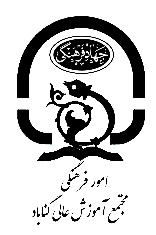 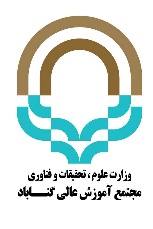 باسمه تعالیتعهدنامه اجرای برنامهاینجانب ................................ دانشجوی رشته ..................... متعهد می‎گردم نسبت به موارد زیر پایبند بوده و برنامه ......................................... تحت مدیریت اینجانب به دور از هرگونه تخلف اخلاقی و انضباطی، برگزار گردد:سین برنامه مطابق فرم پیشنهادی و محتوای فایل‌های ارائه شده، اجرا گردد.کلیه مفاد مندرج در فرم، همانطور که تأیید شده، اجرا شوند. (اعم از مدعوین، سخنرانان، مجری، و....) در حین اجرای برنامه، همکاری کامل با مدیر و کارشنان امور فرهنگی، مسئول انجمن‌ها و نیز استاد مشاور، توسط اینجانب و کلیه عوامل اجرایی انجام شود.تاریخ اجرای برنامه و زمان شروع و اتمام آن طبق فرم پیشنهادی خواهد بود.تمهیدات و تذکرات لازم به شرکت‌کنندگان در مراسم، درخصوص رعایت مفاد آئین‌نامه انضباطی دانشگاه انجام شده و فضای برگزاری برنامه، همچون فضای دانشگاه تلقی گردد. تمهیدات لازم جهت حفظ احترام و کرامت تمامی شرکت‌کننده‌گان در برنامه (اعم از اساتید، کارکنان، دانشجویان و خانواده‌های محترمشان) اندیشیده شود.درصورت دریافت وجوه از دانشجویان، گزارش آن با امضای تمامی دانشجویان پس از برگزاری برنامه، به امور فرهنگی/مسئول انجمن‌ها ارائه گردد.در صورت هرگونه تخطی از موارد فوق، پاسخگو بوده و اینجانب مسئولیت آنرا خواهم پذیرفت.نام و نام خانوادگی:شماره دانشجویی:سمت: تاریخ و امضاء: باسمه تعالی 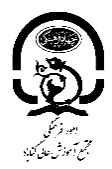 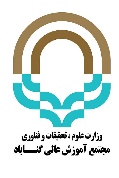 فرم گزارش برگزاری برنامه‌ تشکل‌های دانشجویی، کانون‌های فرهنگی و انجمن‌های علمیلیست (ثبت‌نام و حضور و غیاب) دانشجویان شرکت‌کننده در دوره‌ ........................................................ 
انجمن علمی/کانون ................................. در نیمسال تحصیلی ...........................* تحویل فایل اکسل یا Word این جدول توسط دبیر انجمن به کارشناس مربوطه، با تأیید مدرس و استاد مشاور جهت صدور گواهی حضور در دوره، الزامی است.نام و نام‌خانوادی دبیر:		     نام و نام‌خانوادگی مدرس: 		   		نام و نام‌خانوادگی استاد مشاور: 		تاریخ و امضاء:    			      تاریخ و امضاء:    				تاریخ و امضاء:فرم ثبت‌نام و تعهد حضور در مراسم دانش‌آموختگياينجانب دانشجوي رشته ........................... متقاضي برگزاري مراسم دانش‌آموختگي بوده و متعهد مي‌گردم كليه قوانين‌و مقررات اخلاقي و شئونات اسلامي توسط اينجانب و همراهانم رعايت گردد. درصورت تخلف، در قبال آن مسئول بوده و دانشگاه مي‌تواند مطابق با قوانين انضباطي دانشجويان برخورد نمايد.ضمناً درصورت عدم حضور در خوابگاه (خواهران) در شب مراسم، فرم خروج را تکمیل خواهم نمود. مشخصات طرحبسمه‌تعالی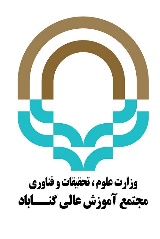 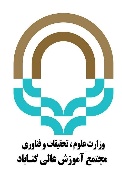 	فرم پیشنهاد برنامه‌ تشکل‌های دانشجویی، کانون‌های فرهنگی و انجمن‌های علمی عنوان برنامه: ....................................................................................... نام پيشنهاد دهنده:..........................................................................	سمت: ............................................................................................. هدف از ارائه طرح پیشنهادی: .............................................................................................بسمه‌تعالی	فرم پیشنهاد برنامه‌ تشکل‌های دانشجویی، کانون‌های فرهنگی و انجمن‌های علمی عنوان برنامه: ....................................................................................... نام پيشنهاد دهنده:..........................................................................	سمت: ............................................................................................. هدف از ارائه طرح پیشنهادی: .............................................................................................مجری فعالیتبسیج دانشجویی    بسیج اساتید      دفتر نهاد     کانون‌های فرهنگی و هنری (نام کانون: ...................................................)انجمن‌های علمی  (نام انجمن: ...................................................)بسیج دانشجویی    بسیج اساتید      دفتر نهاد     کانون‌های فرهنگی و هنری (نام کانون: ...................................................)انجمن‌های علمی  (نام انجمن: ...................................................)همکاران فعالیتبسیج دانشجویی    بسیج اساتید  دفتر نهاد    کانون‌های فرهنگی (نام کانون‌ها: .....................................) انجمن‌های علمی  (نام انجمن‌ها: .....................................) مشخصات و امضاء دبیران کانون/انجمن/تشکل همکار:زمانروز......................      مورخ........................................   ساعت............   لغایت روز......................      مورخ....................................   ساعت............   روز......................      مورخ........................................   ساعت............   لغایت روز......................      مورخ....................................   ساعت............   مكاننام:                                                           آدرس /مشخصات دقیق:نام:                                                           آدرس /مشخصات دقیق:سطح برگزاریرشته‌اي                            ترکیبی                    دانشكده                   خوابگاه                 دانشگاه           شهر و شهرستان                 استانی                     منطقه‌اي                 كشوري      رشته‌اي                            ترکیبی                    دانشكده                   خوابگاه                 دانشگاه           شهر و شهرستان                 استانی                     منطقه‌اي                 كشوري      جامعه هدفدانشجويان                         كاركنان                    اساتيد                      سایر:............................دانشجويان                         كاركنان                    اساتيد                      سایر:............................نوع برگزاریهمایش                             جشنواره                   سمینار                     سخنرانی              نمایشگاه                             کلاس/کارگاه                      گردهمایی                 مسابقه                      سایر:............................همایش                             جشنواره                   سمینار                     سخنرانی              نمایشگاه                             کلاس/کارگاه                      گردهمایی                 مسابقه                      سایر:............................زمینه فعالیتسیاسی                              علمی                      عقیدتی مذهبی           فرهنگی              اجتماعی                            هنری                                ادبی                       سایر:............................سیاسی                              علمی                      عقیدتی مذهبی           فرهنگی              اجتماعی                            هنری                                ادبی                       سایر:............................نوع فعالیتبرنامه‌های آموزشی        برنامه‌های مذهبی                برنامه‌های هنری      انتشار نشریات دانشجویی     نمایشگاهنمایش و نقد فیلم          مناسبت‌ها     برگزاری  ادعیه        مسابقه     کرسی آزاداندیشی         تریبون آزاد                         بزرگداشت               معارفه/ تودیع    جشن دانش‌آموختگی:مشخصات و امضاء نماینده: سایر:............................برنامه‌های آموزشی        برنامه‌های مذهبی                برنامه‌های هنری      انتشار نشریات دانشجویی     نمایشگاهنمایش و نقد فیلم          مناسبت‌ها     برگزاری  ادعیه        مسابقه     کرسی آزاداندیشی         تریبون آزاد                         بزرگداشت               معارفه/ تودیع    جشن دانش‌آموختگی:مشخصات و امضاء نماینده: سایر:............................تبليغاتنوع اطلاع‌رساني:     پوستر( تعداد.......)   بنر(....متر)           پيامك         سايت       كانال تلگرامي     نوع اطلاع‌رساني:     پوستر( تعداد.......)   بنر(....متر)           پيامك         سايت       كانال تلگرامي     مستندسازيفيلمبرداري          عكاسي             گزارش مكتوب      درج گزارش در سايت       درج گزارش در كانال  كليپ  مصاحبه با ...................................................................... فيلمبرداري          عكاسي             گزارش مكتوب      درج گزارش در سايت       درج گزارش در كانال  كليپ  مصاحبه با ...................................................................... تجهيزاتويدئو پروژكتور    لپ تاب   سيستم صوت موجود در دانشگاه   سيستم صوت اجاره اي    سایر:............................ويدئو پروژكتور    لپ تاب   سيستم صوت موجود در دانشگاه   سيستم صوت اجاره اي    سایر:............................موسيقي1)نياز به موسيقي نمی‌باشد     2) موسیقی به صورت كليپ صوتي / به صورت زنده  مورد نیاز می باشد.توضيحات:1)نياز به موسيقي نمی‌باشد     2) موسیقی به صورت كليپ صوتي / به صورت زنده  مورد نیاز می باشد.توضيحات:پذيرايينوع پذيرايي (با ذکر تعداد):    نوع پذيرايي (با ذکر تعداد):    ایاب و ذهابنوع سرويس اياب و ذهاب: ......................... تعداد: ............ زمان رفت:............................................. زمان برگشت: .............................................نوع سرويس اياب و ذهاب: ......................... تعداد: ............ زمان رفت:............................................. زمان برگشت: .............................................نيروي انسانيمجري(با ذکر نام شخص) :............................................... قاري قرآن(با ذکر نام شخص)  :...............................................................داور/ داوران: اعضای هیأت علمی/کارکنان/ اساتید حق التدریس/دانشجو(با ذکر نام شخص)  .....................................................داور/ داوران: خارج از دانشگاه (با ذکر نام شخص.مدرک و رشته تحصیلی، سمت و محل خدمت، شماره ملی، شماره شبای حساب)  ...........................................مجري(با ذکر نام شخص) :............................................... قاري قرآن(با ذکر نام شخص)  :...............................................................داور/ داوران: اعضای هیأت علمی/کارکنان/ اساتید حق التدریس/دانشجو(با ذکر نام شخص)  .....................................................داور/ داوران: خارج از دانشگاه (با ذکر نام شخص.مدرک و رشته تحصیلی، سمت و محل خدمت، شماره ملی، شماره شبای حساب)  ...........................................نيروي انسانيسخنران يا مدرس (با ذکر نام شخص اشخاص): مدرک و رشته تحصیلی:                               شماره ملی:                                  سمت و محل خدمت:                              نوع رابطه با دانشگاه:                           شماره شبای حساب:                                                        سایر مدعوین:سخنران يا مدرس (با ذکر نام شخص اشخاص): مدرک و رشته تحصیلی:                               شماره ملی:                                  سمت و محل خدمت:                              نوع رابطه با دانشگاه:                           شماره شبای حساب:                                                        سایر مدعوین:نيروي انسانيتعداد نيروي خدماتي: ............                             تعداد نيروي نگهباني: ............تعداد نيروي خدماتي: ............                             تعداد نيروي نگهباني: ............نيروي انسانيتعداد دانشجويان موردنياز جهت برگزاری:............... دختر/..................پسرتعداد دانشجويان موردنياز جهت برگزاری:............... دختر/..................پسرتزئيناتنياز به تزئينات صحنه و سن دارد  / ندارد.   توضيحات:نياز به تزئينات صحنه و سن دارد  / ندارد.   توضيحات:تقدير و گواهينياز به چاپ و ارائه گواهي حضور يا مدرك  دارد (دانشجو  مدرس  اعضای هیأت علمی   کارکنان  )  ندارد.     	تقدير:  نياز به تقدير نمی‌باشد  /  می‌باشد. (دانشجو  مدرس  اعضای هیأت علمی  کارکنان  )  تقدير شوندگان با جزئيات هديه:نياز به چاپ و ارائه گواهي حضور يا مدرك  دارد (دانشجو  مدرس  اعضای هیأت علمی   کارکنان  )  ندارد.     	تقدير:  نياز به تقدير نمی‌باشد  /  می‌باشد. (دانشجو  مدرس  اعضای هیأت علمی  کارکنان  )  تقدير شوندگان با جزئيات هديه:برگه ورودبراي شركت در مراسم نياز به تهیه و توزیع برگه ورود می باشد /  نمی باشد براي شركت در مراسم نياز به تهیه و توزیع برگه ورود می باشد /  نمی باشد لوازم  لوازم مصرفي: لوازم غير مصرفي: لوازم مصرفي: لوازم غير مصرفي: لوازم مصرفي: لوازم غير مصرفي:جزئيات برنامه جزئيات اجراي برنامه (سین برنامه) به همراه زمان بندي: جزئيات اجراي برنامه (سین برنامه) به همراه زمان بندي: جزئيات اجراي برنامه (سین برنامه) به همراه زمان بندي:برآورد ماليبخش تكميلي ساير موارد مهم در برنامه: ساير موارد مهم در برنامه: ساير موارد مهم در برنامه:نام و نام‌خانوادگی پیشنهاد دهنده: 			سمت:			امضاء: 		تاریخ تکمیل فرم: 					شماره تماس:نام و نام‌خانوادگی پیشنهاد دهنده: 			سمت:			امضاء: 		تاریخ تکمیل فرم: 					شماره تماس:نام و نام‌خانوادگی پیشنهاد دهنده: 			سمت:			امضاء: 		تاریخ تکمیل فرم: 					شماره تماس:نام و نام‌خانوادگی پیشنهاد دهنده: 			سمت:			امضاء: 		تاریخ تکمیل فرم: 					شماره تماس:استاد مشاورنام و نام‌خانوادگی: 				تاریخ دریافت فرم: 			تاریخ بررسی: -جزئيات طرح پیشنهادی بررسی شد و مورد تأييد است نیست .- ضرورت و اهمیت اجرای طرح/توضیح دلایل عدم پذیرش:									امضاء:کارشناس فرهنگی (آخرین مهلت تحویل: دوهفته قبل‌از موعد اجرا)نام و نام‌خانوادگی: 				تاریخ دریافت فرم: 			تاریخ بررسی:- بخش‌های مورد نیاز در فرم بطور کامل تکمیل شده است نیست  و فایل‌های پیوست مربوط به سین برنامه (کلیپ‌ها، نمونه‌های اجرا، آیتم‌های مسابقه و نحوه اجرا، موسیقی و ....) تحویل داده شد نشد.	امضاء:مدير فرهنگي/ مسئول انجمن‌ها(آخرین مهلت تحویل: 10روز قبل‌از موعد اجرا)نام و نام‌خانوادگی: 				تاریخ دریافت فرم: 			تاریخ بررسی: -جزئيات برنامه بررسی شد و در صورت موافقت شورای معین/ تخصصی فرهنگي مورد تأييد است.طرح پيشنهادي مورد تأييد مي باشد و اجرا گردد.                موافقت نمي گردد.-توضیحات:                                                                                              	امضاء:نتیجه نهایی-جزئيات برنامه در شورای تخصصی مربوطه طرح و با اجرای آن موافقت گردید/ مخالفت گردید.	مدیر امور فرهنگی/ مسئول انجمن‌ها:			تاريخ و امضاء:کارشناس فرهنگینامه‌نگاری جهت هماهنگی با حوزه امور اداری (سرویس، پذیرائی و درخواست کالا)، امور دانشجویی (هماهنگی خوابگاه) و حراست (استعلام مدرس/سخنران و هماهنگی حضور نگهبان) انجام شد. 		نام و نام‌خانوادگی: 				تاريخ و امضاء:عنوان انجمن/کانون/کارگروه:  ...........................................محل تشکیل جلسه:  ..............................................	ساعت شروع جلسه: ......ساعت پایان جلسه: .......	      امضاء اعضای حاضردر جلسه:     امضاء اعضای حاضردر جلسه:     امضاء اعضای حاضردر جلسه:نام و نام‌خانوادگی استاد مشاور: نام و نام‌خانوادگی دبیر:نام و نام‌خانوادگی عضو:نام و نام‌خانوادگی عضو:نام و نام‌خانوادگی عضو:نام و نام‌خانوادگی عضو:نام و نام‌خانوادگی عضو:نام و نام‌خانوادگی عضو:نام و نام‌خانوادگی عضو:خلاصه مباحث مطرح‌شده و مصوبات:عنوان برنامه عنوان برنامه گزارش برگزاریسخنران/ مدرس سخنران/ مدرس گزارش برگزاریروز..................      مورخ..................   ساعت.........   لغایت روز....................      مورخ........................   ساعت........   روز..................      مورخ..................   ساعت.........   لغایت روز....................      مورخ........................   ساعت........   روز..................      مورخ..................   ساعت.........   لغایت روز....................      مورخ........................   ساعت........   روز..................      مورخ..................   ساعت.........   لغایت روز....................      مورخ........................   ساعت........   بازه زمانی برگزاریبازه زمانی برگزاریگزارش برگزاریمکان برگزاریمکان برگزاریگزارش برگزاریتعداد دانشجوتعداد دانشجوگزارش برگزاریمدرک پایان دوره توسط ................... صادر شد.مدرک پایان دوره توسط ................... صادر شد.مدرک پایان دوره توسط ................... صادر شد.مدرک پایان دوره توسط ................... صادر شد.صدور مدرک پایان دورهصدور مدرک پایان دورهگزارش برگزاریزمان هر جلسه:تعداد جلساتتعداد جلساتگزارش برگزاریوضعیت ایاب و ذهابوضعیت ایاب و ذهابگزارش برگزاریگزارش برگزاری دوره در درگاه فرهنگی وزارت علوم ثبت گردیدگزارش برگزاری دوره در درگاه فرهنگی وزارت علوم ثبت گردیدگزارش برگزاری دوره در درگاه فرهنگی وزارت علوم ثبت گردیدگزارش برگزاری دوره در درگاه فرهنگی وزارت علوم ثبت گردیدثبت در درگاه فرهنگیثبت در درگاه فرهنگیگزارش برگزارینقاط قوت و ضعف:نظر کلی مدرس (برای دوره‌ها) در مورد امکانات و دانشجویان: نظر دانشجویان در مورد مدرس دوره:نظر دبیر در مورد برگزاری دوره:نقاط قوت و ضعف:نظر کلی مدرس (برای دوره‌ها) در مورد امکانات و دانشجویان: نظر دانشجویان در مورد مدرس دوره:نظر دبیر در مورد برگزاری دوره:نقاط قوت و ضعف:نظر کلی مدرس (برای دوره‌ها) در مورد امکانات و دانشجویان: نظر دانشجویان در مورد مدرس دوره:نظر دبیر در مورد برگزاری دوره:نقاط قوت و ضعف:نظر کلی مدرس (برای دوره‌ها) در مورد امکانات و دانشجویان: نظر دانشجویان در مورد مدرس دوره:نظر دبیر در مورد برگزاری دوره:نقاط قوت و ضعف:نظر کلی مدرس (برای دوره‌ها) در مورد امکانات و دانشجویان: نظر دانشجویان در مورد مدرس دوره:نظر دبیر در مورد برگزاری دوره:نقاط قوت و ضعف:نظر کلی مدرس (برای دوره‌ها) در مورد امکانات و دانشجویان: نظر دانشجویان در مورد مدرس دوره:نظر دبیر در مورد برگزاری دوره:گزارش برگزارینام و نام‌خانوادگی مدرس (برای دوره‌های آموزشی):تاریخ و امضاء:نام و نام‌خانوادگی مدرس (برای دوره‌های آموزشی):تاریخ و امضاء:نام و نام‌خانوادگی مدرس (برای دوره‌های آموزشی):تاریخ و امضاء:نام و نام‌خانوادگی مسئول برگزاری:سمت:تاریخ و امضاء:نام و نام‌خانوادگی مسئول برگزاری:سمت:تاریخ و امضاء:نام و نام‌خانوادگی مسئول برگزاری:سمت:تاریخ و امضاء:نام و نام‌خانوادگی مسئول برگزاری:سمت:تاریخ و امضاء:نام و نام‌خانوادگی مسئول برگزاری:سمت:تاریخ و امضاء:شماره حساب مدرس:................................................. نزد بانک........................نامه جهت پرداخت حق التدریس معادل....................................... ریال در تاریخ................... شماره.................. ارسال گردید.هزینه صدور مدرک معادل....................................... ریال در تاریخ......................... به .................................... پرداخت گردید.درآمدهای دوره معادل............................ریال در تاریخ........... به شماره فیش.................. به حساب عواید دانشگاه واریز گردید.توضیحات:							کارشناس فرهنگی مربوطه:									امضاء و تاریخ:شماره حساب مدرس:................................................. نزد بانک........................نامه جهت پرداخت حق التدریس معادل....................................... ریال در تاریخ................... شماره.................. ارسال گردید.هزینه صدور مدرک معادل....................................... ریال در تاریخ......................... به .................................... پرداخت گردید.درآمدهای دوره معادل............................ریال در تاریخ........... به شماره فیش.................. به حساب عواید دانشگاه واریز گردید.توضیحات:							کارشناس فرهنگی مربوطه:									امضاء و تاریخ:شماره حساب مدرس:................................................. نزد بانک........................نامه جهت پرداخت حق التدریس معادل....................................... ریال در تاریخ................... شماره.................. ارسال گردید.هزینه صدور مدرک معادل....................................... ریال در تاریخ......................... به .................................... پرداخت گردید.درآمدهای دوره معادل............................ریال در تاریخ........... به شماره فیش.................. به حساب عواید دانشگاه واریز گردید.توضیحات:							کارشناس فرهنگی مربوطه:									امضاء و تاریخ:شماره حساب مدرس:................................................. نزد بانک........................نامه جهت پرداخت حق التدریس معادل....................................... ریال در تاریخ................... شماره.................. ارسال گردید.هزینه صدور مدرک معادل....................................... ریال در تاریخ......................... به .................................... پرداخت گردید.درآمدهای دوره معادل............................ریال در تاریخ........... به شماره فیش.................. به حساب عواید دانشگاه واریز گردید.توضیحات:							کارشناس فرهنگی مربوطه:									امضاء و تاریخ:شماره حساب مدرس:................................................. نزد بانک........................نامه جهت پرداخت حق التدریس معادل....................................... ریال در تاریخ................... شماره.................. ارسال گردید.هزینه صدور مدرک معادل....................................... ریال در تاریخ......................... به .................................... پرداخت گردید.درآمدهای دوره معادل............................ریال در تاریخ........... به شماره فیش.................. به حساب عواید دانشگاه واریز گردید.توضیحات:							کارشناس فرهنگی مربوطه:									امضاء و تاریخ:دوره‌های آموزشیگزارش مالیگزارش مالیتوضحیات: (درباره هزینه‌های انجام شده مربوط به برنامه همراه با نحوه پرداخت آنها) ‌کارشناس فرهنگی مربوطه:امضاء و تاریخ:توضحیات: (درباره هزینه‌های انجام شده مربوط به برنامه همراه با نحوه پرداخت آنها) ‌کارشناس فرهنگی مربوطه:امضاء و تاریخ:توضحیات: (درباره هزینه‌های انجام شده مربوط به برنامه همراه با نحوه پرداخت آنها) ‌کارشناس فرهنگی مربوطه:امضاء و تاریخ:توضحیات: (درباره هزینه‌های انجام شده مربوط به برنامه همراه با نحوه پرداخت آنها) ‌کارشناس فرهنگی مربوطه:امضاء و تاریخ:توضحیات: (درباره هزینه‌های انجام شده مربوط به برنامه همراه با نحوه پرداخت آنها) ‌کارشناس فرهنگی مربوطه:امضاء و تاریخ:سایر برنامه‌های فرهنگیگزارش مالیگزارش مالیتایید مدیریت امور فرهنگی:مدیر امور فرهنگی:امضاء و تاریخ:تایید مدیریت امور فرهنگی:مدیر امور فرهنگی:امضاء و تاریخ:تایید مدیریت امور فرهنگی:مدیر امور فرهنگی:امضاء و تاریخ:تایید مدیریت امور فرهنگی:مدیر امور فرهنگی:امضاء و تاریخ:تایید مدیریت امور فرهنگی:مدیر امور فرهنگی:امضاء و تاریخ:تایید مدیریت امور فرهنگی:مدیر امور فرهنگی:امضاء و تاریخ:مدیریت امور فرهنگیمدیریت امور فرهنگیرشماره دانشجويينام خانوادگينامتأیید پرداخت هزینه ثبت‌نام (امضاء دانشجو)123456789101112جمع ساعات حضوررشماره دانشجويينام خانوادگينامتأیید پرداخت هزینه ثبت‌نام (امضاء دانشجو)جمع ساعات حضور1234567891011121314151617181920ردیفنامنام‌خانوادگیرشته تحصیلیشماره دانشجوییتعداد و مشخصات همراهانهزینه ثبت‌نامامضاء123456789101112131415